COUNTY COMMISSION RECORD, VERNON COUNTYTuesday, October 3, 2023,	                                                                                       1st October Adj.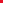 THE VERNON COUNTY COMMISSION MET, PURSUANT TO ADJOURNMENT, TUESDAY, OCTOBER 3, 2023, AT 9:00 A.M.  PRESENT: JOE WILSON, PRESIDING COMMISSIONER; CINDY THOMPSON, NORTHERN COMMISSIONER; EVERETT L. WOLFE, SOUTHERN COMMISSIONER         KAYSINGER BOD & TAC MEETINGSCommissioner Thompson attended the Board of Directors and Transportation Advisory Committee meetings in Clinton, Missouri on Thursday, September 28th.                 BANKING INSTITUTIONSA discussion was held on interest rates at local banking institutions. Also present was Brent Banes, County Collector.       PENDING LAWSUITThe Commission was served with a summons in a pending lawsuit filed by four plaintiffs against Vernon County, et al.					INSURANCEDaniel Kay, Specialty Risk Insurance, called on the Commission to discuss insurance policies with the Commission concerning the pending lawsuit.  Copies of the lawsuit were emailed to Renwick Insurance and the attorney for the County.                                               REGIONAL COMMISSIONERS MEETINGLeon Stacy, of Vernon County Meats, came to visit the Commission and to inquire about  payment in the amount of $996.65 for beef provided for the Regional Commissioners meeting on September 14th. The check will be delivered later today. The Commissioners also reviewed and paid an invoice from Vernon County Cattlemen’s Association in the amount of $450.00 for sides served at the meeting. The Commissioners reviewed the contributions that were received for the Commissioners meeting and agreed upon appreciation letters to be sent to those who contributed.					   INVOICESThe Commissioners reviewed and signed checks to cover recent invoices. 					    ROADSTandy Pike came in to discuss a road in Sections 17 and 20 of Dover Township with Commissioner Wolfe to determine if it is open or closed. Commissioner Wolfe will check.Commissioner Wilson received a call from Brian Hollands about Union Track Road near his property that may need gravel.				       5K HOSTED BY NHSThe Commission received a call from a representative of Nevada High School in regard to a 5K that will be hosted on December 9th. Commissioner Thompson made a motion to approve a hygiene bag to be placed on the Courthouse Lawn for the 5K on December 9th. Commissioner Wolfe seconded. All voted in favor to approve.                                                               ARPA FUNDSA meeting was held to discuss the distribution of remaining ARPA funds.   SB-190A meeting was held to discuss further details about Senate Bill 190. It was decided to put it on hold until clarifications at the state level are provided. HAZARD MITIGATION PLANDerik White, Emergency Management, called on the Commission to discuss and sign a bill from AT&T and to complete the Hazard Mitigation Plan Data Collection Questionnaire.   ADJOURNOrdered that Commission adjourn at  3:40 P.M. until Wednesday, October 4, 2023.ATTEST: ________________________________ APPROVED:_____________________________		CLERK OF COMMISSION			       PRESIDING COMMISSIONER